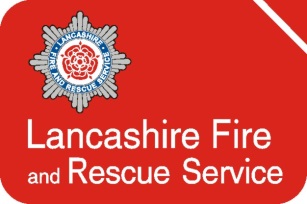                                                 JOB DESCRIPTION                  (Form HRJDES Jan 2021)Our AimThe intended result of all our efforts is to: make Lancashire safer.This is what we are here to achieve. We seek to do this by delivering prevention, protection and emergency response services; using our trusted position in the community to influence the wider safety of people and working in partnership with other organisations where we have shared objectives.Our PrioritiesPreventing fires and other emergencies from happening.Protecting people and property when fires happen.Responding to emergencies quickly and competently.Valuing our people so they can focus on making Lancashire safer.Delivering value for money in how we use our resources.
The way we work to achieve our priorities is as important as what we do. ‘STRIVE’ reflects the Service’s on-going desire to make great effort to achieve our purpose of making Lancashire safer:Service: Making Lancashire safer is the most important thing we do.Trust: We trust the people we work with.Respect: We respect each other. Integrity: We do what we say we will do.Valued: We actively listen to others.  Empowered: We contribute to decisions and improvements.  You can read our full Integrated Risk Management PlanJob Role The role of the Member Services Officer is to contribute to the work of the Lancashire Fire and Rescue Service and the Lancashire Combined Fire Authority through the preparation of agendas, reports and minutes of meetings of the Authority, Committees and Working Groups and the provision of general support to Elected Members.Meetings are being held virtually via Microsoft Teams during the coronavirus pandemic. At some point, there may be a return to in-person meetings or a combination of virtual and in-person meetings. In person meetings are usually held at Service Headquarters or Service Training Centre in Euxton, Chorley.It is expected that the role will be carried out within the framework of policies and procedures determined by the Combined Fire Authority and Fire and Rescue Service Executive Board.Responsibilities  To contribute to the management and co-ordination of the Authority’s decision-making processes, to support Elected Members and the organisation;To be responsible for servicing Committees and Working Groups of the Combined Fire Authority as directed by the Principal Member Services Officer. This includes arranging and attending meetings, preparing agendas, drafting minutes and reports, facilitating virtual meeting participation and live streaming, providing constitutional advice and leading on specific projects arising from the decision-making processes;To process and record committee correspondence and ensure the efficient organisation of Committee papers;To undertake associated executive action and administrative work arising from the democratic processes;To prepare reports for Committees and Working Groups;To be responsible for the Authority’s minutes, agenda and decision-making records; To liaise throughout the organisation, with Elected Members, the leadership team and the general public on relevant matters;To assist with any other areas of responsibility in relation to democratic services;To provide practical and procedural advice to Elected Members and staff;To deal with miscellaneous queries from Elected Members, staff and the general public; To arrange briefing meetings for Elected Members;To ensure that, where required, decisions taken at meetings are actioned and arranging for the cross-flow of information between Committees;To check and process Elected Member mileage and subsistence claims;To undertake research, analysis and evaluation as required;To maintain the Authority’s web pages;To maintain Elected Member records in relation to the Authority’s Code of Conduct; To be responsible for developing and undertaking Member Training and Development including the maintenance of training standards and the production of the Authority Handbook;  Demonstrate a commitment to personal development and actively participate in the appraisal process.   To be aware of the LFRS Safeguarding Procedures and to make referrals as appropriate to the role.   Promote a positive image of the Service in dealing with all other organisations and members of the public.  To promote the principles of equality and diversity and comply with LFRS Equality, Diversity and Inclusion Policy at all times.   To observe all rules governing health and safety and use safety equipment where it is provided.   To support LFRS in its commitment to prevent pollution and minimise its impact on the environment.   The post holder may be requested to undertake the duties of higher graded staff subject to consultation.  In addition, other duties at the same responsibility level may be interchanged with/added to this list at any time.It is unacceptable for any LFRS employee to be under the influence of alcohol or illegal drugs at work.  Such employees pose unnecessary risks to themselves and to their colleagues.  EMPLOYEE SPECIFICATIONKEYTerms and Conditions Job Title Member Services OfficerPost Number Responsible To Principal Member Services OfficerResponsible For None GradeGrade 6, £24,982 – £29,577 (pro rata) spinal column points 18-25Hrs36.25hpw LocationLFRS Headquarters, Garstang Road, Fulwood, Preston, PR2 3LH                                                                  Other terms and conditionsNational Joint Council for Local Government Services A flexi time scheme is in operation Ad Hoc Car User Special Requirements It is a requirement of the post that the post holder holds a current category ‘B’ (car) full driving licence and has a car available which meets the requirements of LFRS. (Optional). Document Control Document Control Final JD/ES Departmental Approved by:Head of Media and Corporate CommsFinal JD/ES HR Approved by: Head of HR Date April 2021Member Services OfficerMember Services OfficerMember Services OfficerMember Services OfficerQualifications EssentialDesirableAssess By3 GCSE’s including English Language at Grade C or above, or equivalentxBTEC Higher National Certificate (HNC) / Edexcel in an administrative subject, or NVQ at Level 4 in an administrative subject or an equivalent level qualificationxExperience Experience of working within committee/board/panel administrationxExperience of providing secretarial or administrative supportxExperience of using the Microsoft Office suite of productsxKnowledge, Skills and Abilities Ability to take accurate and detailed minutes which need little or no editingxEffective organisation and time management skillsxAbility to draft committee reports clearly concisely and to a high standardxExcellent written skillsxAbility to work under own initiative and as part of a teamxThe ability to exercise confidentiality and demonstrate sensitivity to political issues  xThe ability to work confidently with Members of the Fire Authority and the Leadership TeamxNumeracy skills including the ability to calculate expensesxEffective interpersonal skills including tact, diplomacy and integrityxThe ability to apply knowledge of health and safety as it is applicable to the job role. xA commitment to inclusion, equality and diversity. xSpecial Requirements of the Post Knowledge of safeguarding (as appropriate to the role)Some of the serviced meetings require attendance at our Service Training Centre at Euxton, ChorleyxA -Application I-InterviewV-Verification T-TestP-PresentationR-ReferenceJob Title Member Services OfficerResponsible To Principal Member Services OfficerGradeGrade 6, Scp 18-25, Salary £24,982 - £29,577Hrs36.25hpw LocationDemocratic Services, LFRS Service Headquarters, Garstang Road, Fulwood, Preston, PR2 3LHCar Parking Free Car Parking Facilities are available at LFRS Service Headquarters.PensionLocal Government Pension SchemeAnnual LeaveEntitlementPro-rata for part-time employeesGreen Book  The annual leave year for business support staff runs from 01 April to 31 March.The scale of annual leave is as follows:-Plus bank holidays, plus 2 extra days which are accrued and taken if in post at Christmas/New Year.  Staff employed at LFRS Service HQ are also required to take some additional annual leave to facilitate the Christmas closure. Other Terms and Conditions National Joint Council for Local Government Services.LFRS operates a flexi-time scheme.Adhoc Car User CarCategorisationAd hoc Car User Current category ‘B’ (car) full driving licence.  If it carries any endorsements, clearance will be required from the Head of Fleet and Technical Services before you can be appointed even if you are successful at interview.ClearancesSatisfactory referencesOccupational Health Assessment (External candidates or different role)It is unacceptable for any LFRS employee to be under the influence of alcohol or illegal drugs at work. Such employees pose unnecessary risks to themselves and to their colleagues. To this end, LFRS will screen all candidates selected for employment for illegal drugs and alcohol. This will be carried out at our Occupational Health Unit, under strict protocols and confidentially.  Any candidate who refuses to be screened will not be employed. Any candidate who tests positive for illegal drugs or unsafe levels of alcohol will not be employed.It is unacceptable for any LFRS employee to be under the influence of alcohol or illegal drugs at work. Such employees pose unnecessary risks to themselves and to their colleagues. To this end, LFRS will screen all candidates selected for employment for illegal drugs and alcohol. This will be carried out at our Occupational Health Unit, under strict protocols and confidentially.  Any candidate who refuses to be screened will not be employed. Any candidate who tests positive for illegal drugs or unsafe levels of alcohol will not be employed.